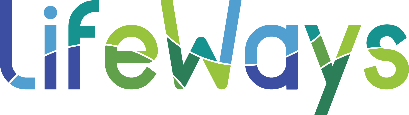 COUNSELING/DISCIPLINARY ACTION FORM Employee:		         		             			Date:						Job Title: 						                       Team:  						Supervisor:					                                     						  Counseling/Verbal:  (oral conversation with summary placed in personnel file).  Warning:  (Written, disciplinary action, placed in personnel file).  Second Warning:  (Written, disciplinary action, placed in personnel file-supervisor discretion).  Suspension/Final Notice:  (Written, disciplinary action, placed in personnel file).  ____ Days  Termination:  (Written, disciplinary action, placed in personnel file). __________DateDepending on the nature of the offense, LifeWays reserves the right to skip any step(s) in the disciplinary process.  Attendance/Tardiness				  Inappropriate Behavior	 Work Performance  Violation of LifeWays Policies/Procedures	  Insubordination		  Other Impeding investigationIf the behavior addressed above is not corrected, the next step in the disciplinary process may be:   Warning:  (Written, disciplinary action, placed in personnel file).  Suspension/Final Notice:  (Written, disciplinary action, placed in personnel file).  ____ Days  Termination:  (Written, disciplinary action, placed in personnel file). __________DateDepending on the nature of the offense, LifeWays reserves the right to skip any steps in the disciplinary process.Employee Response:Employee hereby acknowledges by signing below that this document has been presented and discussed with the employee.  By signing below, employee is not necessarily affirming agreement with the statements in this document, but acknowledges that these statements have been discussed with the employee and that the employee has been given an opportunity to respond above.Employee’s Signature			Date			Supervisor’s Signature		DatePeople & Culture Signature		Date			Witness Signature			Date										(if appropriate)    	Type of Counseling/Disciplinary ActionType of Violation	State facts for the counseling/disciplinary action (Use dates, examples and be specific):Action to be taken (List expectations, set deadlines for corrected behavior, list monitoring procedure and assistance to be given, if appropriate):Next meeting date (According to deadlines and expectations):      Date: ________________ 